Northeast Division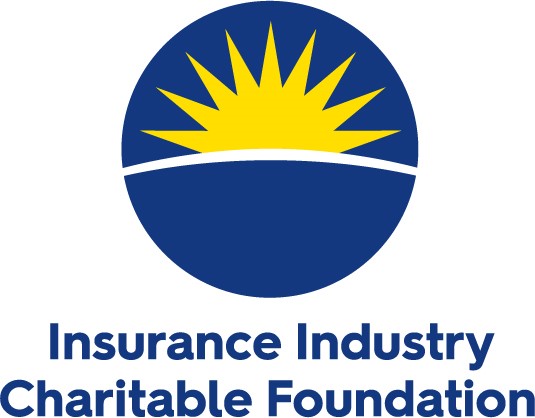 Local Grant GuidelinesThe IICF Northeast Division will award up to ten grants of $2,500 in the New York Tri-State in 2021. State and regional companies, local insurance organizations, agents, and brokers are encouraged to sponsor their favorite charities for these grants.  Guidelines for applying:An insurance industry sponsor is required for each applicantAll charities must be 501(c)(3) public charities, and their public charity status must be confirmed by their IRS determination letterGrants cannot be given to religious or political organizations or scholarships specific to the insurance industry  All charities must serve in New York, New Jersey, or ConnecticutAll grant prospects must complete the 2021 application and submit all documentation by May 28, 2021Grant funding will be awarded in Q3 2021Priority will be given to new applications with budget revenues below $2MGrant recipients may receive grants for a maximum of three consecutive years.  After receiving three consecutive grants, the grantee will be ineligible to apply for a grant for one year.  The IICF Northeast Division Local Grants Committee takes their responsibilities seriously and has a rigorous review process for their grant selection. Submission of the application does not, in any way, guarantee that an applicant will receive funding.